Table 1. Demographics of the questionnaires* Instructors who said “no” for the question were excluded for further analysis.Table 2. Suggestions about how to improve learning efficiency and outcomes of students in PE training course.Figure legendsFigure 1. Flowchart of the questionnaire.Figure 2. Results of the instructor questionnaires. A. What range do you want students to master the skill at the end of the course? B. What percentage of students do you think will meet your expectations? C. Do you know how many times students can practice on average in a PE training course? D. If your answer is “Yes” for the previous question, how many times did your students practice on average in the PE training course? E. How many practice cycles do you think would be appropriate for students to master PE skill in class? F. Have you considered or tried to increase the number of practice cycles for each student in the PE training course?Figure 3. Results of the student questionnaires. A. How many hands-on practice cycles do you usually get in PE training class? B. Do you think you have enough practice chance? C. In the PE training course you have attended, did the instructors remind you to practice more? D. Do you consciously practice more cycles than planned in the PE training course without being reminded? E. How well do you master PE skill after the class? （range from 0 to 10: 0 represents no mastery of PE skill while 10 represents perfect mastery of PE skill）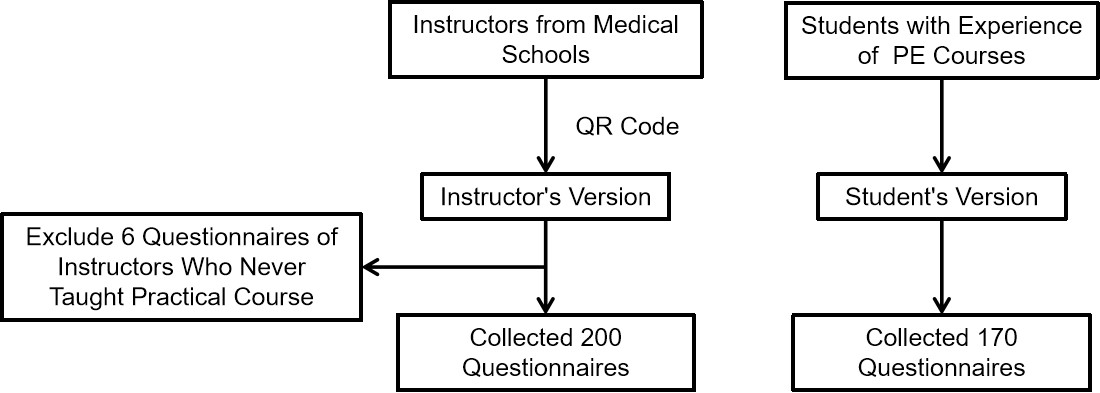 Figure 1. Flowchart of the questionnaire.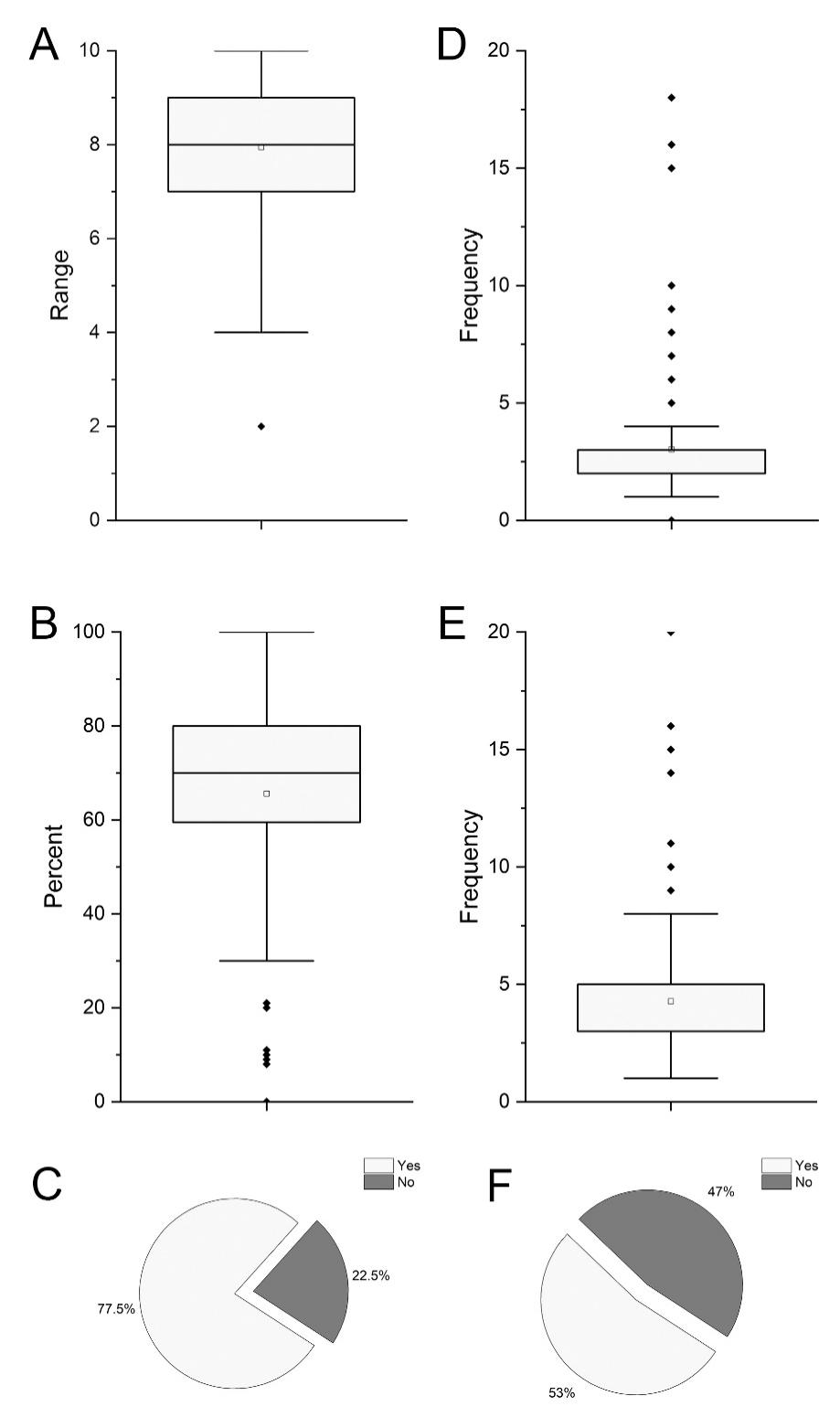 Figure 2. Results of the instructor questionnaires. A. What range do you want students to master the skill at the end of the course? B. What percentage of students do you think will meet your expectations? C. Do you know how many times students can practice on average in a PE training course? D. If your answer is “Yes” for the previous question, how many times did your students practice on average in the PE training course? E. How many practice cycles do you think would be appropriate for students to master PE skill in class? F. Have you considered or tried to increase the number of practice cycles for each student in the PE training course?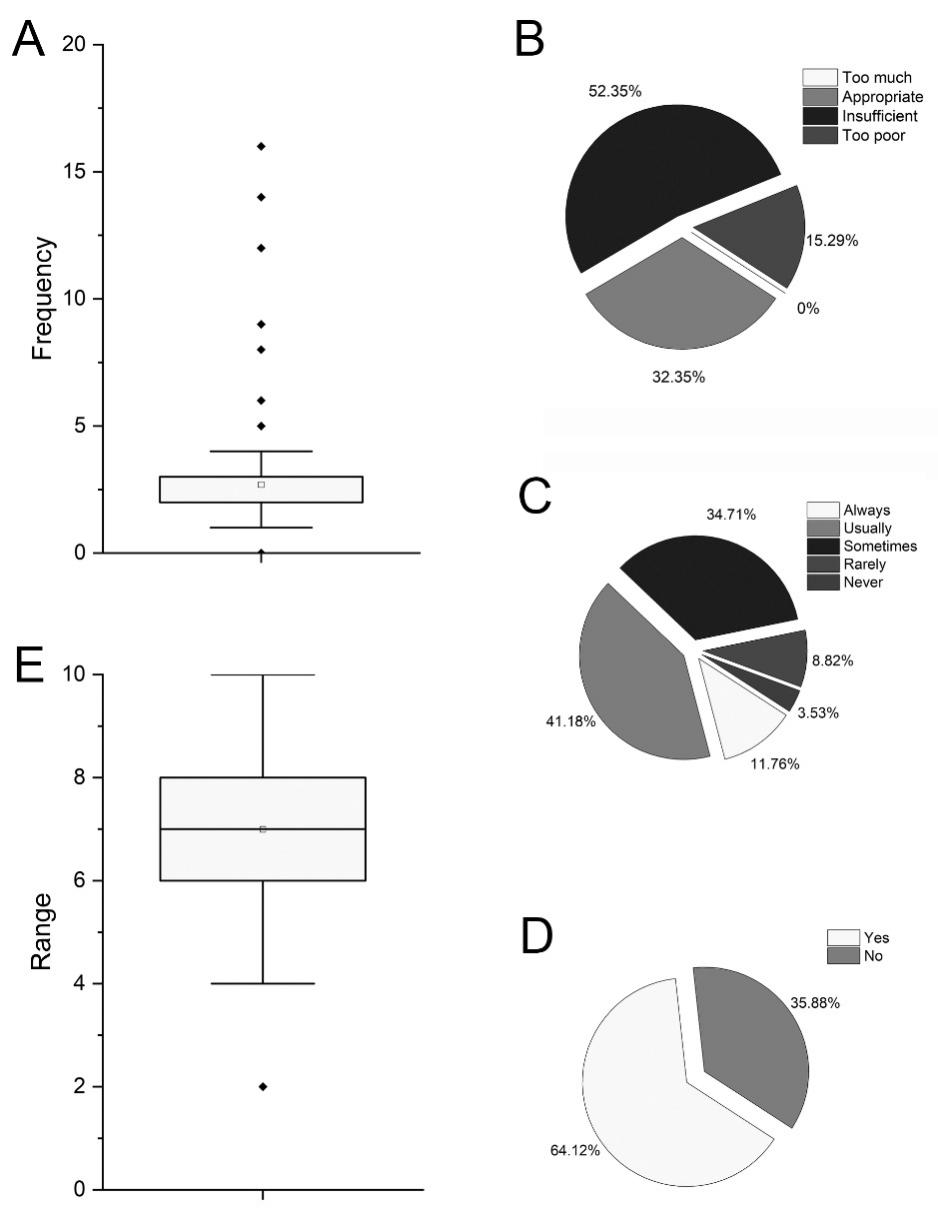 Figure 3. Results of the student questionnaires. A. How many hands-on practice cycles do you usually get in PE training class? B. Do you think you have enough practice chance? C. In the PE training course you have attended, did the instructors remind you to practice more? D. Do you consciously practice more cycles than planned in the PE training course without being reminded? E. How well do you master PE skill after the class? （range from 0 to 10: 0 represents no mastery of PE skill while 10 represents perfect mastery of PE skill）VariablesOptionsSamples (%)Instructor's versionHave you ever instructed a PE skill?Yes200 (97.09)No*6 (2.91)How long have you been an instructor in PE training?1-5 years117 (58.50)6-10 years52 (26.00)More than 10 years31 (15.50)Student's versionWhat is your current stage?Undergraduate159 (93.53)Master student3 (1.76)Doctoral student8 (4.71)VersionSuggestionsSamples (%)Instructor's versionMore interaction with students74 (37.00)Enrich teaching content47 (23.50)Make students practice more29 (14.50)Raise quality of instructors28 (14.00)Add assessments in the end of classes13 (6.50)Modify curriculum4 (2.00)Do not know5 (2.50)Student's versionPractice more in the practice session100 (58.82)Enrich teaching content26 (15.29)Modify curriculum11 (6.47)Raise quality of instructors5 (2.94)Add assessments in the end of classes5 (2.94)Do not know5 (2.94)